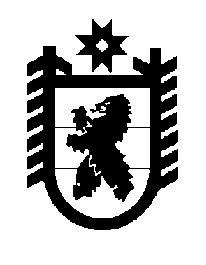 Российская Федерация Республика Карелия    ПРАВИТЕЛЬСТВО РЕСПУБЛИКИ КАРЕЛИЯПОСТАНОВЛЕНИЕот  13 апреля 2018 года № 148-Пг. Петрозаводск О внесении изменений в постановления Правительства Республики Карелия от 24 июля 2017 года № 246-П и от 26 июля 2017 года № 262-ППравительство Республики Карелия п о с т а н о в л я е т:1. Внести в пункт 9 Порядка предоставления из бюджета Республики Карелия субсидий юридическим лицам (за исключением субсидий государственным (муниципальным) учреждениям), индивидуальным предпринимателям, а также физическим лицам  – производителям товаров, работ, услуг на компенсацию части потерь в доходах организациям  железнодорожного транспорта, возникающих в результате  государственного регулирования тарифов на перевозку пассажиров в поездах пригородного сообщения, утвержденного постановлением Правительства Республики Карелия от 24 июля 2017 года № 246-П «Об утверждении  Порядка предоставления из бюджета Республики Карелия субсидий юридическим лицам (за исключением субсидий государственным (муниципальным) учреждениям), индивидуальным предпринимателям, а также физическим лицам  – производителям товаров, работ, услуг на компенсацию части потерь в доходах организациям  железнодорожного транспорта, возникающих в результате  государственного регулирования тарифов на перевозку пассажиров в поездах пригородного сообщения» (Собрание законодательства Республики Карелия, 2017, № 7, ст. 1369; Официальный интернет-                      портал правовой информации (www.pravo.gov.ru), 13 декабря 2017 года, 
№ 1000201712130004; 28 декабря 2017 года, №  1000201712280002),  изменение, заменив слова «в течение 7 рабочих дней со дня их получения» словами «в течение 7 рабочих дней со дня окончания приема документов для участия в отборе».2. Внести в пункт 9 Порядка предоставления из бюджета Республики Карелия субсидий юридическим лицам (за исключением субсидий государственным (муниципальным) учреждениям), индивидуальным предпринимателям, а также физическим лицам  – производителям товаров, работ, услуг на компенсацию части потерь в доходах в связи с принятием решения об установлении льгот по тарифам на проезд обучающихся и воспитанников общеобразовательных учреждений, учащихся очной формы обучения образовательных учреждений начального профессионального, среднего профессионального и высшего  профессионального образования железнодорожным транспортом общего пользования в пригородном сообщении, утвержденного постановлением Правительства Республики Карелия от 26 июля 2017 года № 262-П «Об утверждении  Порядка предоставления из бюджета Республики Карелия субсидий юридическим лицам (за исключением субсидий государственным (муниципальным) учреждениям), индивидуальным предпринимателям, а также физическим лицам  – производителям товаров, работ, услуг на компенсацию части потерь в доходах в связи с принятием решения об установлении льгот по тарифам на проезд обучающихся и воспитанников общеобразовательных учреждений, учащихся очной формы обучения образовательных учреждений начального профессионального, среднего профессионального и высшего  профессионального образования железнодорожным транспортом общего пользования в пригородном сообщении» (Собрание законодательства Республики Карелия, 2017, № 7, ст. 1385; Официальный интернет-                      портал правовой информации (www.pravo.gov.ru), 13 декабря 2017 года, 
№ 1000201712130003; 28 декабря 2017 года, №  1000201712280002),  изменение, заменив слова «в течение 7 рабочих дней со дня их получения» словами «в течение 7 рабочих дней со дня окончания приема документов для участия в отборе».          Глава Республики Карелия 					                  А.О. Парфенчиков